Math 351:    Questions for class discussion, 26th OctoberBrief look at Power seriesFunctions of one variable:  continuityReview:  Define conditional convergence; absolute convergence; alternating series; rearrangementState and prove Cauchy’s test for conditional convergence of an alternating series.Prove that absolute convergence implies convergence.  Is the converse true?State and prove the rearrangement theorems.I   Define:  radius of convergence Prove the theorem:  For each power series  there is a unique R ≥ 0 such that  converges absolutely for |x| < R and diverges for |x| > R.   Find the radius of convergence (and the sum) of each of the following power series: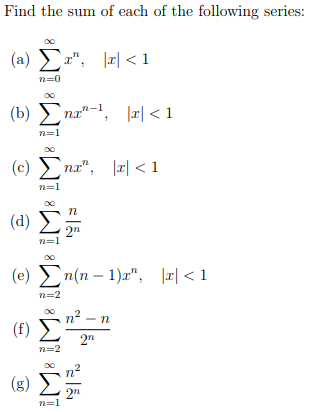     (h)   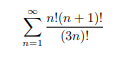   (i)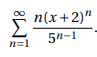 (Smith College exercises)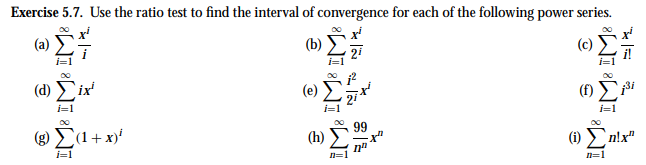 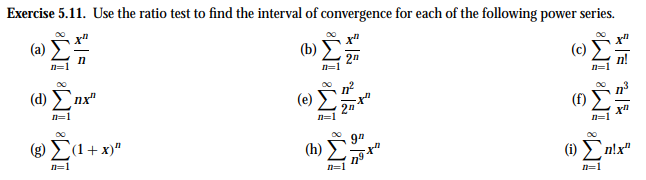  II   Continuity & limits1.  Define function, domain, graph.Let f(x) be defined on (a, b) and let p  Define:   f(x) is continuous at x = p.Give both the “Mattuck” definition and the Define:  f(x) is continuous on (a, b). Prove, using only the definition of continuity, that each of the following functions is continuous on the given interval.  f(x) = x2 on (-∞, ∞)  f(x) = 1/x on (0, ∞)  f(x) =    on (-∞, ∞)   f(x) =   on (-∞, ∞) Prove that g(x) = sin x  is continuous on (-∞, ∞).  Hint:  show that |sin a – sin b| ≤  |a – b| .Using (3) prove that What are the four types of discontinuities?Define:  right-continuity, left-continuity.   Define:   f(x) is continuous on [a, b].Using (3) prove that    Which fact(s) about the Riemann integral are you taking for granted?What are the four types of discontinuities?  For each of the four, provide an example.Let f be defined for x near p.  Define:  the limit of f(x) as  equals L.What is the relationship between continuity and limit? Define:  limit as xProve each of the following results, using only the definition of limit.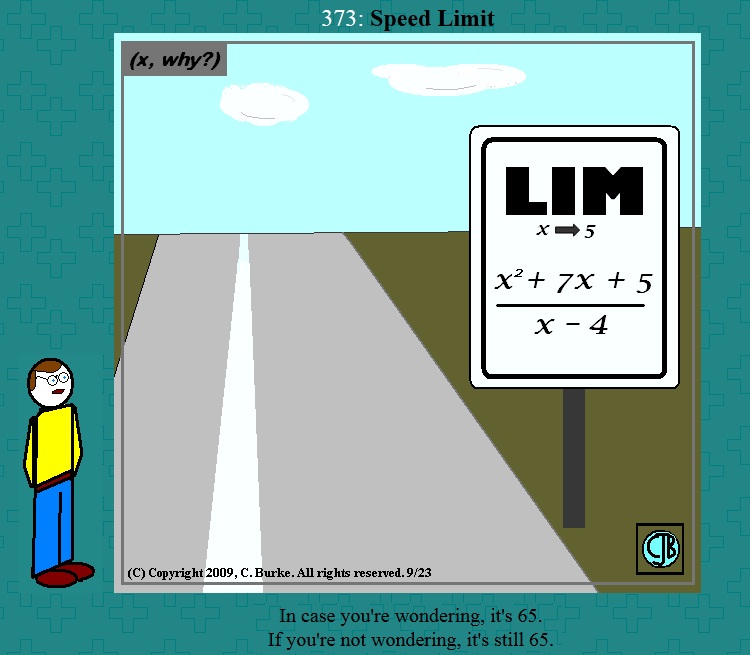 